AS Food Bank Committee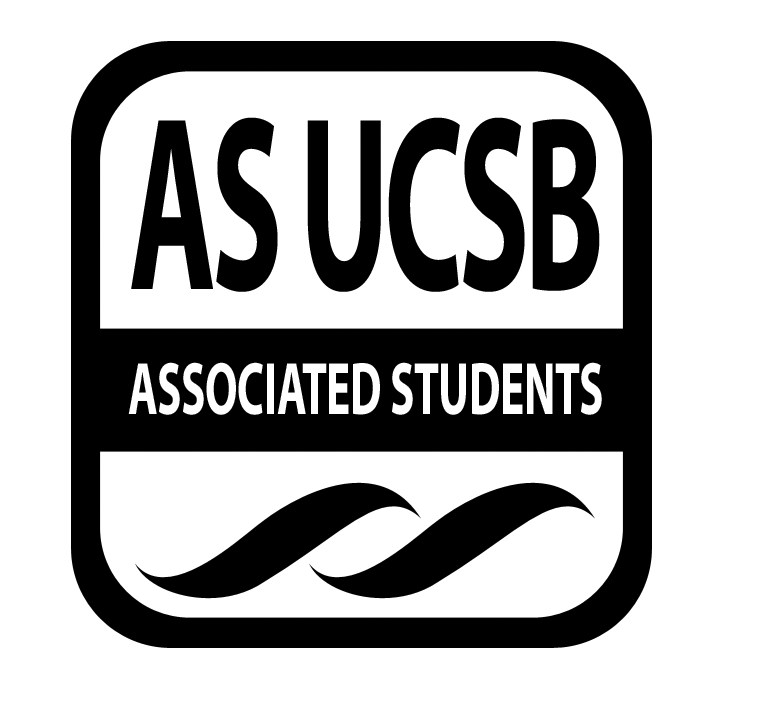 Associated Students May 24th, 2017; 
EAB LoungeCALL TO ORDER by Bre Jones, Chair at 11:14am
A. MEETING BUSINESSRoll Call (Pre-entered Names)Acceptance of Excused AbsencesMOTION/SECOND: Jones/MarquardtACTION: Passed by Consent
B. PUBLIC FORUM	a. AGENDA SUMMARY	b. CHECK INSREPORTS   CHAIR:Community Dinner on Food Security: May 31st, 6:30 - 8pm @ MCC LoungeVertical Gardens Launch Event: May 30th, 12 - 1pm @ MAC CourtyardFood Recovery Talk: May 26th, 1 - 2pm @ UCen Flying AFNBS End of the Year Celebration: May 25th, 3 - 4:30pm @ UCen State StreetReport at tonight’s senate meeting.VICE CHAIR:Absent.INTERNAL AFFAIRS COORDINATOR(S):Donation Walk @ Sat.Will be reaching out to Marissa about communication.EXTERNAL AFFAIRS COORDINATOR:Helping with library event.PUBLICITY COORDINATOR:Will work on publicizing events.Picking up bins from GreekLife.TREASURER:No updates on t-shirts yet.June 2nd: Req form deadline.SENATE LIAISON(S): Absent.OTHER MEMBERS: rodolfoh@as.ucsb.eduACCEPTANCE of AGENDAMOTION/SECOND: Jones/FloresACTION: Passed by ConsentACTION ITEMS  MOTION TO ACCEPT XXX’S  REQUEST OF $XXX.00 FOR XXXMOTION/SECOND: XXX/XXXACTION: Passed by ConsentDISCUSSION ITEMSA. NEW COMMITTEE EVENTS:Coordinating what’s happening so far with these events.What more needs to be planned? What are some key things we need?Snack Pack Distribution:LEADS: Huabin, Gianna, Phoebe, Steven, Jenny, NathalieINFO: Location, Date, Time, MoneyStudy Break Room: LEADS: Katherine, Tabitha, Bre, Kathy, GaryINFO: Location, Date, Time, MoneyB. GRAND RE-OPENING:	A tabling event out in front of the UCen to encourage people to go into the Food Bank.	What items do we need to purchase? Who can help with decorating? Anything else?	Timeline: Staff → committee → AS → ribbon cuttingDate: Wednesday, May 31stRibbon Cutting: 8:45am - 9:15amUCen Tabling: 10 am - 1pmWill be contacting Gary Lawrence to move furniture in front of lounge.No food for ceremony ; will need balloons and streamers.	Kathy will go get balloons / order from best location.	Steven will set up 8am on Wednesday.ADJOURNMENTMOTION/SECOND: Jones/RecendezMotion to adjourn at 12:51pmACTION: Passed by ConsentNameNote: absent (excused/not excused)arrived late (time)departed early (time)proxy (full name)NameNote:absent (excused/not excused)arrived late (time)departed early (time)proxy (full name)Breanna JonesPresentGary HuynhExcusedYanira “Jenny” FloresPresentKathy LeePresentNathalie RecendezPresentSteven MarquardtPresentWen Ying LiuExcusedEileen LuiPresentMathew NortonExcusedNicolas PascalPresentPatrick DohoneyExcusedMiho YamamotoExcusedBianca FernandezPresentThao PhanExcusedMaria HoangPresent